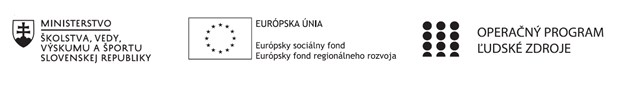 Správa o činnosti pedagogického klubu Príloha:Prezenčná listina zo stretnutia pedagogického klubuPríloha správy o činnosti pedagogického klubu                                                                                             PREZENČNÁ LISTINAMiesto konania stretnutia: Gymnázium, Hlinská 29, ŽilinaDátum konania stretnutia: 25.10.2021Trvanie stretnutia: od 16:00 hod.	do 19:00 hod.	Zoznam účastníkov/členov pedagogického klubu:Meno prizvaných odborníkov/iných účastníkov, ktorí nie sú členmi pedagogického klubu  a podpis/y:Prioritná osVzdelávanieŠpecifický cieľ1.1.1 Zvýšiť inkluzívnosť a rovnaký prístup ku kvalitnému vzdelávaniu a zlepšiť výsledky a kompetencie detí a žiakovPrijímateľGymnáziumNázov projektuGymza číta, počíta a bádaKód projektu  ITMS2014+312011U517Názov pedagogického klubu SLOVGYMZADátum stretnutia  pedagogického klubu25.10.2021Miesto stretnutia  pedagogického klubuGymnázium, Hlinská 29, ŽilinaMeno koordinátora pedagogického klubuLenka ŠtalmachováOdkaz na webové sídlo zverejnenej správywww.gymza.skManažérske zhrnutie:krátka anotácia, kľúčové slová čitateľská gramotnosť; čitateľská stratégia KWL – aktívne učenie sa, kritické myslenie, spolupráca žiak – učiteľ, brainstorming, kategorizácia pojmov; čitateľská stratégia REAP  – transformácia textu, anotácia textu, myšlienková mapa, rozvoj štylistických a čitateľských zručnostiHlavné body, témy stretnutia, zhrnutie priebehu stretnutia:           I. Tvorba úloh na rozvoj čitateľskej gramotnosti s využitím čitateľských stratégií REAP,              KWL             a) Členky PK SLOVGYMZA  si pripomenuli charakteristické znaky čitateľských stratégií                 REAP a KWL            b)  Tvorba úloh na rozvoj čitateľskej gramotnosti s využitím čitateľských stratégií REAP                  a KWL v predmete slovenský jazyk a literatúra v 3.- 4.ročníku	            Slovenský jazyk a literatúra pre 3.ročník:                Slovenský jazyk a literatúra pre 4.ročník:Závery a odporúčania:Členky pedagogického klubu SLOVGYMZA si pripomenuli základné postupy čitateľských stratégií REAP a KWL.      II.          Členky pedagogického klubu SLOVGYMZA vytvárali pracovné listy a plány                     vyučovacích hodín zamerané na aplikáciu čitateľských stratégií  REAP a KWL v rámci                     vybraných tém slovenského jazyka a literatúry v 3. a 4. ročníku .      III.         Realizovať vyučovacie hodiny s využitím vypracovaných pracovných listov a plánov                    vyučovacích hodín.                   Z: vyučujúce SJL v 3. a 4.ročníku                    T: priebežne počas školského roka v súlade s TVVP      IV.        Pokračovať vo vytváraní banky úloh, zameraných na aplikáciu čitateľských stratégií.                  Z: členky PK SLOVGYMZA                   T: priebežne do 30.6.202214. Vypracoval (meno, priezvisko)Katarína Červencová15. Dátum25.10.202116. Podpis17. Schválil (meno, priezvisko)Lenka Štalmachová18. Dátum25.10.202119. PodpisPrioritná os:VzdelávanieŠpecifický cieľ:1.1.1 Zvýšiť inkluzívnosť a rovnaký prístup ku kvalitnému vzdelávaniu a zlepšiť výsledky a kompetencie detí a žiakovPrijímateľ:GymnáziumNázov projektu:Gymza číta, počíta a bádaKód ITMS projektu:312011U517Názov pedagogického klubu:SLOVGYMZAč.Meno a priezviskoPodpisInštitúcia1.Anna BlunárováGymnázium, Hlinská 29, Žilina2.Katarína ČervencováGymnázium, Hlinská 29, Žilina3.Helena KrajčovičováGymnázium, Hlinská 29, Žilina4.Lenka ŠtalmachováGymnázium, Hlinská 29, Žilinač.Meno a priezviskoPodpisInštitúcia